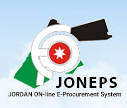 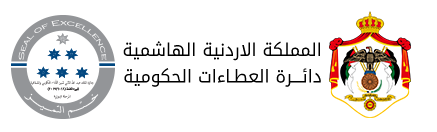 طلب التدريب  على التسجيل واجراءات نظام الشراء الإلكتروني الأردني  (JONEPS)إشارة إلى الموضوع إعلاه يرجى التكرم بالموافقة على تدريب الشركه/المؤسسة على اجراءات  نظام الشراء الالكتروني الأردني (JONEPS) وحسب المعلومات التالية :معلومات المؤسسة / الشركة الرقم الوطني للمنشأة : ..............................................................................اسم الشركة / المؤسسة حسب الرخصة أو شهادة التصنيف: ..........................................................................الفئة :   .......................................         الاختصاص ..............................     ........................................	              ..............................     .........................................	..............................     .........................................البريد الالكتروني :.............................العنوان :............................................................................................... رقم الهاتف  :............................... رقم الفاكس : ................................ معلومات الاتصال لمندوب المؤسسة/ الشركة الأسم  : ......................................................رقم الهاتف :............................. رقم الهاتف الخلوي :............................ البريد الالكتروني : ................................الرقم الوطني : ..................................تم تقديم هذا الطلب بتاريخ :    /        / 2022           مستلم الطلب :                                                                 تم استلام الطلب بتاريخ :    /        /2022 تم التواصل مع مندوب الشركة /المؤسسة وتحديد موعد بتاريخ :        الخدمة المقدمة : توقيع مستلم الطلب                                                                                                    توقيع متلقي الخدمة 